2. Mary and Joseph’s Song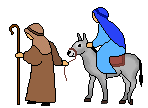 Duet – Mary + Joseph1. 	We had to travel to Bethlehem,	To the land that was our home.	Many a mile there to Bethlehem,	We must obey, we had to pay our tax to Rome.	Weary, weary, such a long way to go.	Sleepy, sleepy, but we’ll get there we know.Group 12. 	They had to travel to Bethlehem,	To the land that was their home.	Many a mile there to Bethlehem,	They must obey, they had to pay their tax to Rome.	Weary, weary, such a long way to go.	Sleepy, sleepy, but they’ll get there they know.Group 2 / All?3. 	Nowhere to stay there in Bethlehem,	Not a welcome was in sight;	Only a stable in Bethlehem,	But what a joy, their baby boy was born that nightAll?	Happy, happy, at the birth of the boy.	Jesus, Jesus, little baby, their joy	Happy, happy, at the birth of their boy.Duet – Mary + Joseph			Jesus, Jesus, little baby,(pause) our joy.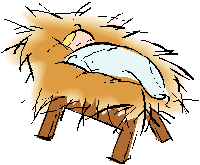 